南京明辉建设集团宁明辉字【2016】53号转发区建设局关于《行政处罚通报》的通知公司各部门、项目部：现将南京市溧水区城乡建设局《行政处罚通报》（溧建字【2016】60号）文转发给你们，请认真遵照执行。南京明辉建设集团     二〇一六年九月十四日主题词： 行政处罚  扬尘污染   通报抄报：公司总经理  副总经理南京明辉建设集团综合办公室印发                                      2016年9月14日印发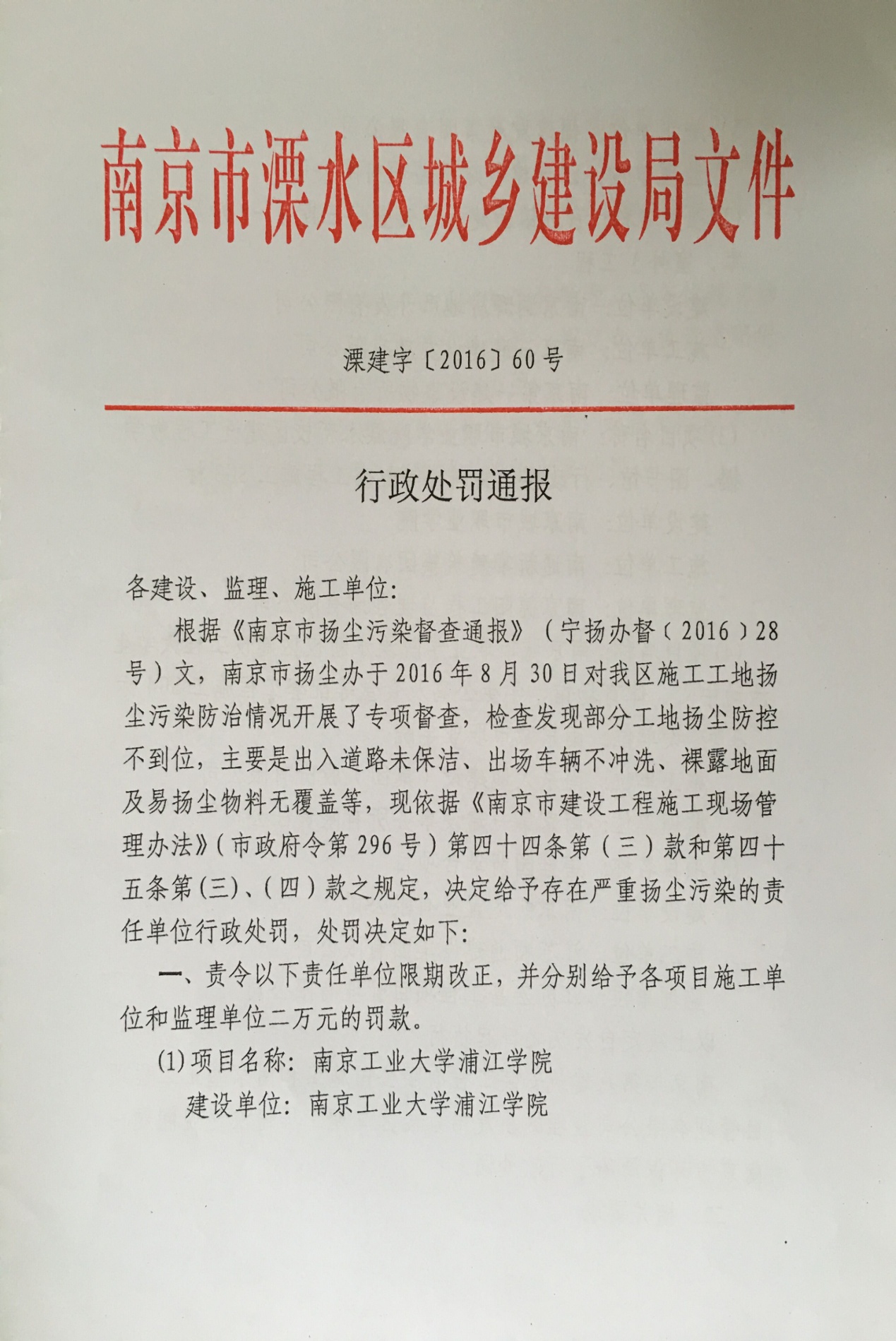 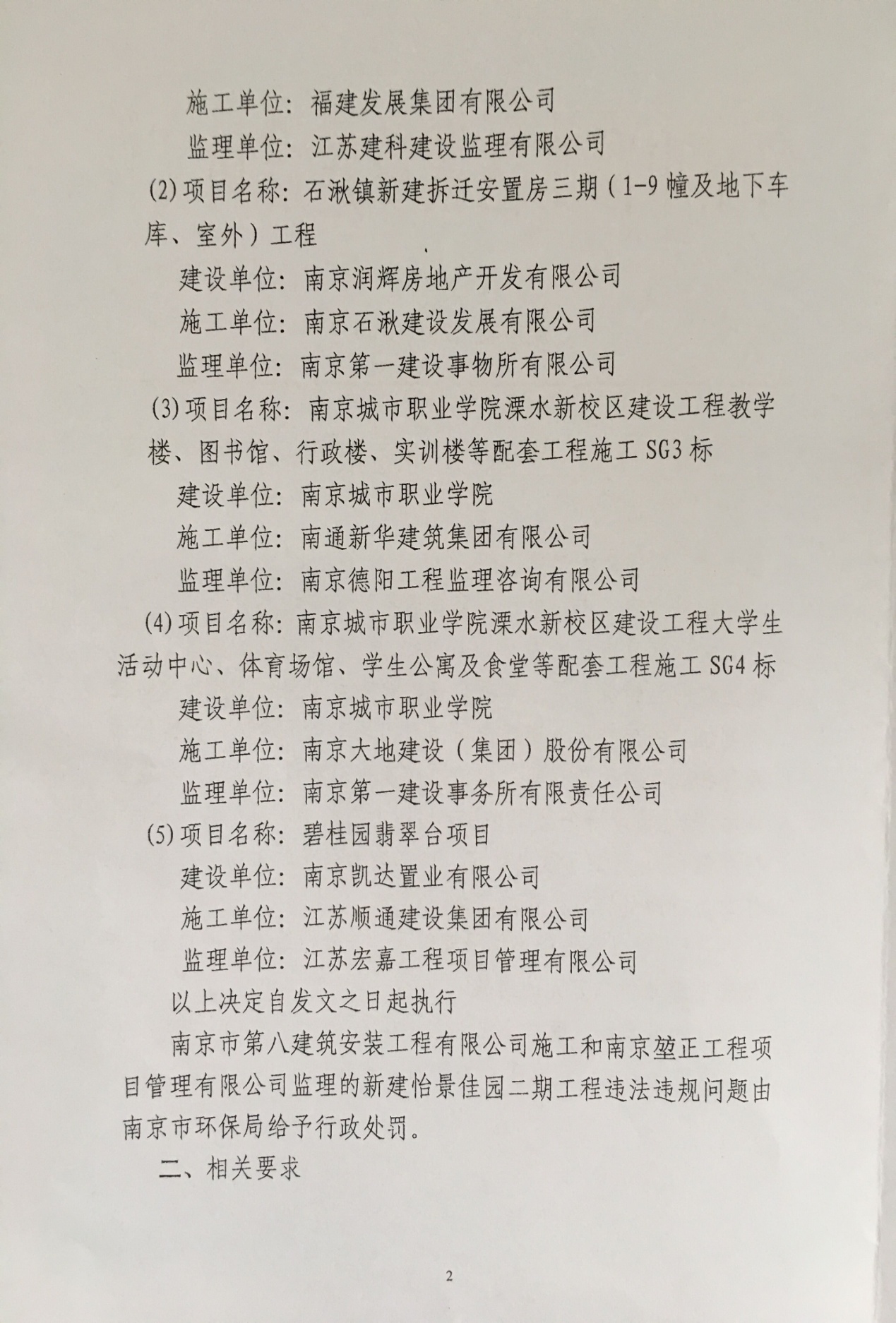 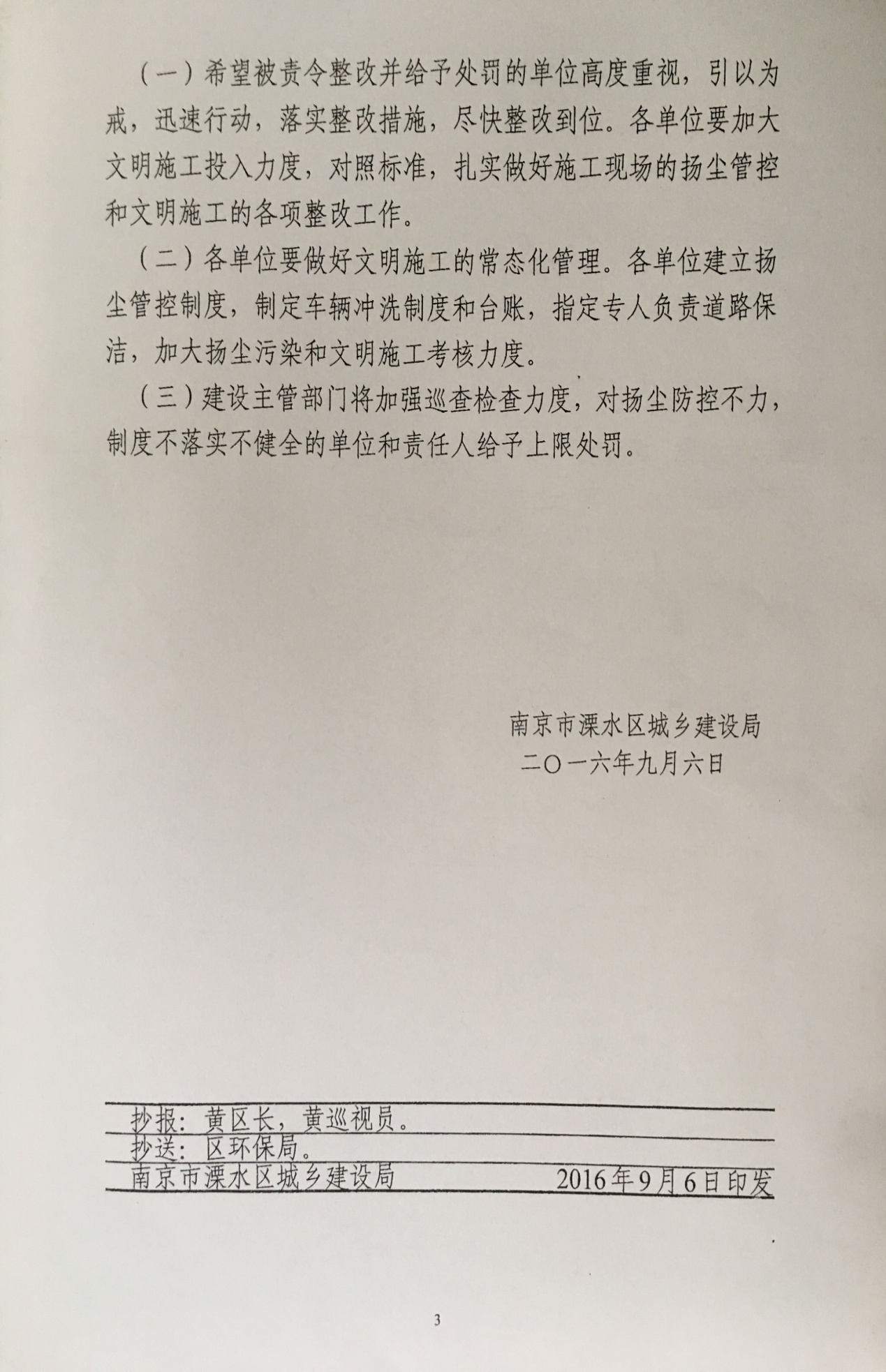 